AP : ActivitéLes Pronoms Objectif : Savoir les repérer et les différencierDémarche : A partir des sites donnés vous ferez votre propre cours : soit sous forme de fiche soit sou forme de carte mentale. https://www.jerevise.fr/pronom-introduction.htmlhttps://www.jerevise.fr/types-pronoms.htmlhttps://www.jerevise.fr/pronoms-adverbiaux.html#:~:text=En%20Fran%C3%A7ais%2C%20il%20existe%20deux,qui%20signifie%20%C2%AB%20de%20l%C3%A0%20%C2%BBhttps://www.jerevise.fr/pronom-numeral.htmlPour vous aider, votre cours doit répondre aux questions suivantes : C’est quoi un pronom ?Comment le reconnaît-on ?Comment le différencie-t-on du déterminant ?Quelles sont les différentes catégories de pronoms ?  Vous n’évoquerez à aucun moment les fonctions. 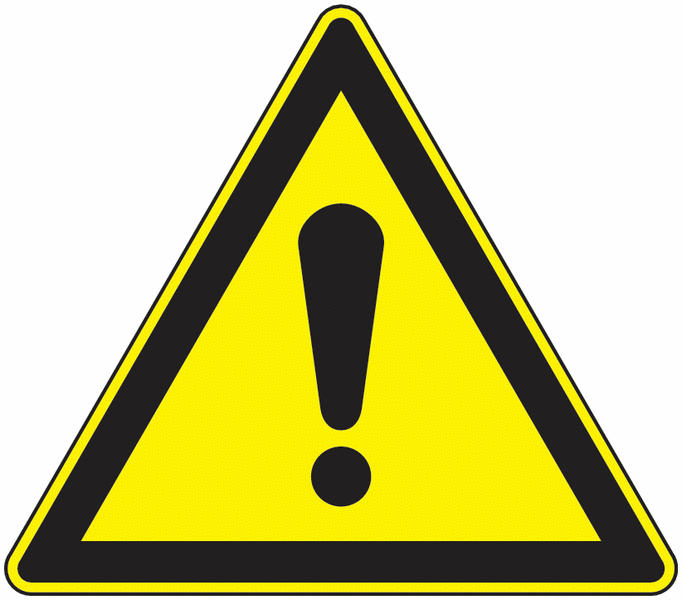 N’oubliez pas de mettre des exemples. 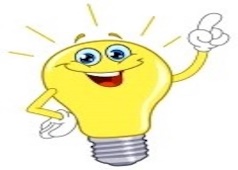 